SNP Memo #2019-2020-19
COMMONWEALTH of VIRGINIA 
Department of Education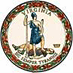 DATE: September 27, 2019TO: Directors, Supervisors, and Contact Persons AddressedFROM: Sandra C. Curwood, PhD, RDN, SandySUBJECT:  Federal Fiscal Year 2019 Child Nutrition Program Reviews and Required Orientation SessionThe purpose of this memo is to notify School Food Authorities (SFAs) and non-school program sponsors receiving a review of the Summer Food Service Program (SFSP) and the At-Risk portion of the Child and Adult Care Food Program (CACFP) of a mandatory orientation session on October 8, 2019. SFAs receiving a Federal Administrative Review (FPAR) were notified in Superintendent’s Memo 207-19 of all programs involved in the FPAR process, with the 2019-2020 school nutrition program FPAR schedule included in Attachment B of that memo. The additional SFAs listed in this memo are not scheduled for a FPAR of the National School Lunch Program, but are due for a SFSP or At Risk CACFP review.The Code of Federal Regulations Title 7, Part 225.7(d) and Part 226.18(q) requires the Virginia Department of Education to conduct administrative reviews of the SFSP and the At-Risk portion of the CACFP in each participating SFA or non-school sponsor. The review is a comprehensive evaluation designed to assess compliance with regulations, state, and federal laws. The review process will consist of a review of documents, staff interviews, and an observation of the meal program. Mandatory Orientation Session InformationA mandatory orientation session for all schools and non-school sponsors will be held on October 8, 2019 from 2:00 – 3:00 p.m. by using this Adobe Connect link. The conference room number is 2577408 and the phone number is 1-800-832-0736. A makeup webinar is scheduled for November 12, 2019. Additional information for the makeup webinar will be distributed at a later date.  Please direct any questions via email to SNPpolicy@doe.virginia.gov or Maggie Parker, Maggie.parker@doe.virginia.gov, or (804) 786-1147. SCC/bdb/ccSponsorProgramsAlleghany County Public Schools SFSPAltavista Area YMCAAt-Risk CACFPBoys & Girls Club of Central Virginia SFSP and At-Risk CACFPBoys & Girls Club of Northern NeckSFSP and At-Risk CACFPBoys & Girls of the Virginia PeninsulaSFSP and At-Risk CACFPBristol City Public SchoolsSFSP and At-Risk CACFPCampbell County Public SchoolsSFSPCaroline County Public SchoolsSFSPChesapeake City Public SchoolsSFSP and At-Risk CACFPChild Care Resources, Inc,SFSP and At-Risk CACFPCover 3 FoundationSFSP and At-Risk CACFPCovington City Public SchoolsSFSPFairfax Co Dept of Neighborhood & Community ServicesSFSPFairfax County Public SchoolsSFSP and At-Risk CACFPFeeding America SouthwestSFSP and At-Risk CACFPFeedmore IncSFSP and At-Risk CACFPFoodbank of Southeastern VASFSP and At-Risk CACFPFredericksburg City Public SchoolsSFSPHampton Parks and RecreationSFSPHopewell City Public SchoolsSFSP and At-Risk CACFPIsle of Wight County Public SchoolsSFSP and At-Risk CACFPJamestown 4-H Educational CenterSFSPJubilee Family DevelopmentSFSP and At-Risk CACFPKinder Care Learning CentersAt-Risk CACFPLancaster County Public SchoolsAt-Risk CACFPMercy ChefsSFSPPittsylvania County Community ActionSFSPRichmond County Public SchoolsSFSPRichmond City Department of Parks and RecSFSP and At-Risk CACFPRoanoke City Public SchoolsSFSP and At-Risk CACFPRockbridge County Public SchoolsSFSPSalvation Army SFSPSavage Sports CommunityAt-Risk CACFPScott County Public SchoolsSFSP and At-Risk CACFPShenandoah County Public SchoolsSFSPSouthampton County Public SchoolsSFSPToadally KidsAt-Risk CACFPWashington County Public SchoolsAt-Risk CACFPWestmoreland County Public Schools SFSPWilliam A Hunton YMCASFSPWinchester Parks and RecreationAt-Risk CACFPYMCA of Central VirginiaAt-Risk CACFPYMCA of Emporia-GreensvilleSFSP and At-Risk CACFP